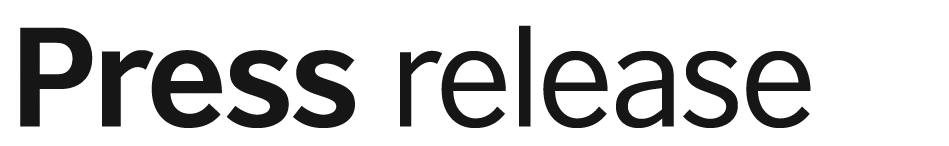 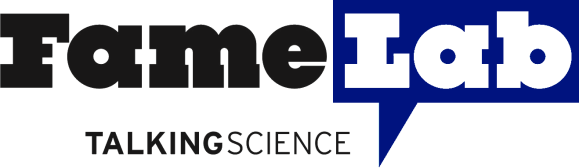 Praha, 4. května 2015FameLab 2015 – bavme se vědou!  Pátý ročník mezinárodní soutěže FameLab v České republice dospěl k národnímu finále. V neděli 3. května se v Praze ve Studiu Ypsilon utkalo 12 finalistů o hodnotné ceny a především pak o titul vítěze. Českým národním vítězem roku 2015 se stal polymerní chemik Mgr. Ondřej Lidický. Bude mít čest reprezentovat ČR v anglickém Cheltenhamu v mezinárodním finále soutěže FameLab 2015. Finálové klání proběhne opět v rámci tamního Festivalu vědy. Konkurence bude veliká – letos se mezinárodní soutěže, která vznikla v Anglii v roce 2004, účastní již 27 států z celého světa. Např. USA, Hong-Kong, Austrálie, Jižní Afrika, Egypt, Jižní Korea a většina evropských zemí. U nás se tato soutěž pro mladé vědce a vědkyně koná již popáté pod záštitou pana profesora Jiřího Drahoše, předsedy AV ČR. Ve spolupráci s NF Neuron, Českými centry a Nadací Tomáše Bati ji organizuje British Council a Občanské sdružení ADETO. Hlavním mediálním partnerem letošního národního finále je Playo.tv.Hlavní cenu vyhrál Mgr. Ondřej Lidický z Ústavu makromolekulární chemie a VŠCHT, který též převzal Cenu diváků. Společnou cenu British Council a občanského sdružení Adeto získal  Bc. Matěj Novák z VŠCHT. Cenu AV ČR získala Ing. et Ing. Barbora Procházková z Ústavu živočišné fyziologie a genetiky AV ČR. Cenu Českých center obdržel Bc. Vojtěch Sysel studující na Slezské univerzitě v Opavě.FameLab účastníkům nabízí šanci zlepšit svou schopnost vědu popularizovat. Snaží se bořit zbytečné bariéry mezi vědeckou komunitou a veřejností. Zároveň si klade za cíl přinést publiku aktuální ukázky toho, čím se v současnosti zabývá výzkum v oblasti medicíny, matematiky, přírodních a technických věd. Jak soutěž probíhá?Každý soutěžící má na jevišti pouhé tři minuty. Posluchače se snaží zaujmout tématem, poučit vědecky správnými informacemi a také je svým vystoupením pobavit. Odborná porota hodnotí, zda je vystoupení vědecky správné, srozumitelné a pokud možno i zábavné.V letošní finálové porotě zasedli chemik a popularizátor vědy Dr. Michael Londesborough, matematik a lingvista doc. Karel Oliva a redaktorka vědecké přílohy LN Mgr. Eva Vlčková.    Publikum se na hodnocení soutěžících podílí také - svými hlasy rozhoduje o Ceně diváků.Kdo postoupil do národního finále?V oblastních soutěžních kolech (březen 2015) bylo vybráno z přihlášených mladých vědců a vědkyň dvanáct nejlepších – ti prošli licenčně předepsaným školením (MasterClass, duben 2015) zaměřeným na komunikační dovednosti a práci s médii. V angličtině je finalistům ve všech zemích poskytují zastřešující organizace: Cheltenham Festivals a British Council. Záznam finálového večeraZáznam celého finálového večera najdete na stránkách Playo.tv a na webových stránkách FameLab v České republice (www.famelabcz.com).Přehled udělených cen: Absolutní vítěz: Mgr. Ondřej Lidický - název vystoupení: Zásilková služba - distribuce léčiv / Ústav makromolekulární chemie AV ČR, polymerní léčiva (malý tablet a čest reprezetovat ČR v mezinárodním finále FameLab ve Velké Británii)Cena publika: Mgr. Ondřej Lidický - název vystoupení: Zásilková služba - distribuce léčiv / Ústav makromolekulární chemie AV ČR, polymérní léčiva (minireproduktor, medaile Nadace Tomáše Bati)Cena Českých center: Bc. Vojtěch Sysel - název vystoupení: Co je to černá díra? / Slezská univerzita v Opavě, teoretická fyzika (výjezd do zahraničí a čest popularizovat českou vědu v zahraničí ve spolupráci s Českými centry) Cena British Council a ADETO: Bc. Matěj Novák- název vystoupení: Jednotka rychlého nasazení / VŠCHT Praha, chemické inženýrství a bioinženýrství (zájezd do anglického Cheltenhamu na Science Festival)Cena AV ČR: Ing. et Ing. Barbora Procházková - název vystoupení: Nejen víno zraje aneb Reprodukční taje / Ústav živočišné fyziologie a genetiky AV ČR, molekulární biologie (minikamera Go Pro)Časový průběh FameLab 2015leden		vyhlášení soutěže v ČRúnor		příjem přihlášekbřezen		oblastní kola (v Praze 7. 3. 2015, ve Zlíně 21. 3. 2015)duben 	dvoudenní školení (tzv. MasterClass) pro vybrané finalisty vedené anglickými experty na komunikaci, prezentaci a spolupráci s médiikvěten  	3.5.2015 Národní finále FameLab 2015, Studio Ypsilon  (Praha 1)červen 	3.6.2015 mezinárodní klání soutěže FameLab 2015 v anglickém Cheltenhamu - proběhnou 3 semifinále, ze kterých postoupí do finále 10 nejlepších;4.6.2015 se deset finalistů utká o titul mezinárodního vítěze FameLab 2015listopad	FameLab 2015 – mezinárodní ozvěny v PrazeCo o soutěži řekli finalisté v anonymním dotazníku: „Díky za FameLab! Za příležitost se ukázat, překročit vlastní hranice, zlepšit se v komunikaci. Za organizaci celé té parády, za skvělé ceny a za nové kontakty, kterých není nikdy dost. Taky za úžasné navazující příležitosti k vystoupením - to je úplně skvělá věc. A pro mě jeden z největších osobních zážitků: když mi moji rodiče po finále řekli, jak jsou na mne pyšní - jsou také vědci a zrovna jejich uznání pro mne moc znamená….takže ještě jednou díky moc za FameLab!“„Famelab mě nakonec překvapil hlavně tím, jak mě bavil! Nejen má vlastní vystoupení, ale hlavně příspěvky ostatních soutěžících. Některé nápady byly prostě úžasné. I proto se těším na příští ročník! “ „Jsem moc rád, že soutěž FameLab dorazila do Čech - moje počáteční nedůvěra plynoucí z představy vědeckého fastfoodu se brzy rozplynula – FameLab má opravdu velmi chytře postavený program s výraznou vzdělávací složkou pro účastníky. No a fakt, že jsem postoupil až do mezinárodního finále a získal cenu mezinárodního publika, je pro mne opravdu zavazující. Ocenil jsem, že jsem měl šanci vidět, jak se věda popularizuje jinde, a zároveň jsem rád, že jsem přispěl k pozitivnímu obrazu české vědy v zahraničí.“ „FameLab je skvělá věc, díky které jsem měla možnost potkat úžasné lidi. Přinesla mi mnohem více, než jsem očekávala – například další nabídky spolupráce při popularizaci. Jsem moc ráda, že jsem se do soutěže přihlásila a všem ji doporučuji.“„I když přemýšlím o nějaké prospěšné konstruktivní kritice nebo o nápadu ke zlepšení, opravdu mě nic nenapadá. Nad organizací smekám!”„Nečekala jsem, že se dozvím tak mnoho o jiných oborech – FameLab určitě napomáhá přenosu informací mezi vědci a neodbornou veřejností, ale také mezi vědci samotnými. Jednotlivé obory se v běžném životě totiž vzájemně nedostatečně stýkají. Každá specializace má svou odbornou řeč, kterou ostatní – vědci i nevědci - potřebují přeložit do normální češtiny“. „MasterClass mi ukázal důležité zásady pro prezentaci myšlenek tak, aby měly dopad na posluchače. Objevil jsem, v čem je nutné se zlepšit při komunikaci s médii, s oponenty, s diskutujícími apod. a v Cheltenhamu jsem získal kopec inspirace pro stavbu přednášek“. „Nejpřínosnější bylo školení MasterClass, které bylo naprosto precizní ze stránky odborné i organizační. FameLab byla obrovská zkušenost a zážitek. S odstupem času na to strašně rád vzpomínám.“„FameLab je jedinečná příležitost potkat vědce z ostatních oborů. Navíc je pro samotné vystoupení nutné nahlížet na svoji problematiku z více možných úhlů, aby to i neodborné publikum pochopilo nebo aby to oborné alespoň trochu pobavilo - ne všechno, co chápu já, musí chápat i ostatní stejným způsobem.“ „Soutěž mi přinesla nový pohled na můj projekt, setkání se zajímavými lidmi, zkušenost s mikrofony a kamerou a údiv nad tím, co se dá stihnout za tři minuty.“„Soutěž FameLab mi dala možnost vyzkoušet si mluvit před širokým publikem a nutnost 
vybrat ze své práce TO nejzajímavější na tří minutové povídání, což vedlo ke značnému utříbení mých myšlenek. MasterClass mě výrazně posunul v rétorických schopnostech.“„Soutěž mi dodala sebevědomí. Moc děkuju "panu Láskovi" za úžasné školení a všem organizátorům, že to tak pěkně všechno připravili a zařídili. Poznala jsem spoustu nových kamarádů - vrstevníků "vědců". Celkově pro mě byla účast v soutěži velká zkušenost a budu ji doporučovat všem kolegům, aby se v dalších ročnících do soutěže přihlásili.“Organizátoři a partneři: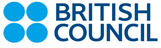 British CouncilBritish Council je organizace usilující o posílení dobrých mezinárodních vztahů. Podporuje otevřenou diskuzi na aktuální společenská témata a napomáhá výměně zkušeností v oblasti vědy, vzdělávání a rozvoje občanské společnosti. Nabízí také celou řadu jazykových kurzů obecné i odborné angličtiny vedoucích k mezinárodně uznávaným zkouškám.British Council je vlastníkem licence pro šíření soutěže FameLab mimo území Velké Británie.www.britishcouncil.cz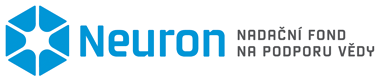 Nadační fond Neuron na podporu vědyNadační fond Neuron na podporu vědy je nezisková organizace, která je založená na rozvíjení mecenášství v oblasti vědy a výzkumu v České republice. Fond chce prostřednictvím popularizace vědy pomáhat ke zvýšení priority a významu kvalitní vědy pro společnost a přispívat k celkovému zvýšení prestiže vědy v české společnosti.www.nfneuron.cz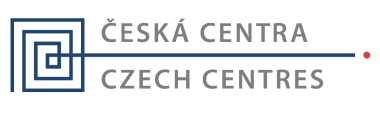 Česká centraČeská centra jsou agenturou Ministerstva zahraničních věcí pro propagaci ČR v zahraničí. Prosazují českou kulturní scénu na mezinárodním poli. Síť Českých center působí ve 22 zahraničních metropolích tří kontinentů.www.czechcentres.cz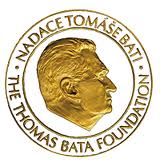 Nadace Tomáše BatiPosláním Nadace je nejen uchování baťovské historie a baťovských tradic jako takových, ale i podpora projektů zaměřených na zdravý rozvoj komunity v oblasti sociálního a kulturního rozvoje, vzdělávání mládeže a podpory podnikatelských aktivit.www.batova-vila.cz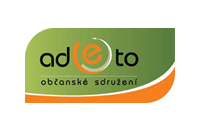 Občanské sdružení ADETOObčanské sdružení ADETO je nezisková organizace, která se snaží přinášet studentům středních škol a také široké veřejnosti nevšední setkání s výjimečnými lidmi. Zabývá se popularizací vědy a podporuje mezinárodní spolupráci. www.adeto.eu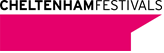 Cheltenham FestivalsCharitativní společnost, která již od roku 1945 organizuje různě zaměřené festivaly  ve svém anglickém sídelním městě Cheltenham.V současné době je to nejen festival literární a hudební, ale také festival vědecký, který patří mezi nejproslulejší ve Velké Británii. Pro svůj Science Festival vyvinula soutěž FameLab, jejíž licenci vlastní. Jejím prostřednictvím vyhledává nové talenty pro popularizaci vědy.  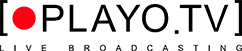 Již řadu let rozšiřuje možnosti živých přenosů ze společenských a sportovních akcí.Internetovým divákům přináší zajímavé zážitky.Playo.tv - obsah, který jinde nenaleznete.Kontakt: D. Sephtonová, Project Manager FameLab Czech Republic, T +420 605 882 555,  dasa.sephton@britishcouncil.cz